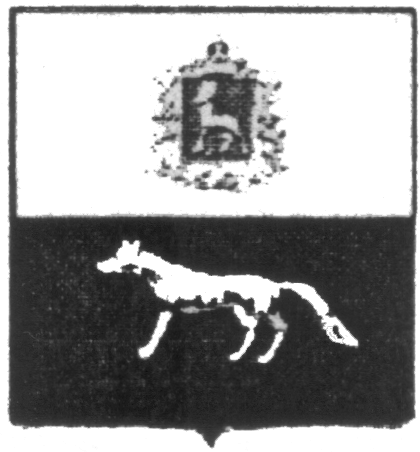 П О С Т А Н О В Л Е Н И Е       от 13.02.2018г. № 4О внесении изменений в Приложение к постановлению администрации сельского поселения Верхняя Орлянка муниципального района Сергиевский № 39 от 31.12.2015г. «Об утверждении муниципальной программы «Благоустройство территории сельского поселения Верхняя Орлянка муниципального района Сергиевский» на 2016-2018гг.»В соответствии с Федеральным законом от 06.10.2003 № 131-ФЗ «Об общих принципах организации местного самоуправления в Российской Федерации» и Уставом сельского поселения Верхняя Орлянка, в целях уточнения объемов финансирования проводимых программных мероприятий, Администрация сельского поселения Верхняя Орлянка муниципального района Сергиевский  ПОСТАНОВЛЯЕТ:        1.Внести изменения в Приложение к постановлению Администрации сельского поселения Верхняя Орлянка муниципального района Сергиевский № 39 от 31.12.2015г.   «Об утверждении муниципальной программы «Благоустройство территории сельского поселения Верхняя Орлянка муниципального района Сергиевский» на 2016-2018гг.» (далее - Программа) следующего содержания:        1.1.В Паспорте Программы позицию «Объем финансирования» изложить в следующей редакции:          Планируемый общий объем финансирования Программы составит:  2768,06529 тыс. рублей (прогноз), в том числе:-средств местного бюджета – 1090,51668 тыс.рублей (прогноз):2016 год 285,00423 тыс. рублей;2017 год 343,34369 тыс. рублей;2018 год 462,16876 тыс. рублей.- прочие безвозмездные поступления – 514,28000 тыс. рублей:2016 год 508,030 тыс. рублей.2017 год 6,25000 тыс.рублей.2018 год 0,00 тыс.рублей.- средств областного бюджета – 1163,26861 тыс.рублей (прогноз):2016 год 242,65197 тыс.рублей;2017 год 284,61664 тыс.рублей;  2018 год 636,00000 тыс.рублей.               1.2.В разделе программы «Срок реализации Программы и источники финансирования» абзац 3 изложить в следующей редакции:          Общий объем финансирования на реализацию Программы составляет 2768,06529 тыс. рублей, в том числе по годам: 	2016 год – 1035,68620 тыс. рублей;	2017 год – 634,21033 тыс. рублей;	2018 год – 1098,16876 тыс. рублей.         1.3. Раздел Программы «Перечень программных мероприятий» изложить в следующей редакции:    2.Опубликовать настоящее Постановление в газете «Сергиевский вестник».   3.Настоящее Постановление вступает в силу со дня его официального опубликования.	Глава сельского поселения Верхняя Орлянка муниципального района Сергиевский                                        Исмагилов Р.Р.Наименование бюджетаНаименование мероприятийСельское поселение В. ОрлянкаСельское поселение В. ОрлянкаСельское поселение В. ОрлянкаНаименование бюджетаНаименование мероприятийЗатраты на 2016 год, тыс.рублейЗатраты на 2017 год, тыс.рублейЗатраты на 2018 год, тыс.рублейМестный бюджетУличное освещение198,13200227,77879345,78600Местный бюджетТрудоустройство безработных, несовершеннолетних (сезонно)73,8722379,5649079,41068Местный бюджетУлучшение санитарно-эпидемиологического состояния территории0,000000,0000013,97208Местный бюджетБак. анализ воды0,000000,000005,00000Местный бюджетПрочие мероприятия13,0000036,0000018,00000Местный бюджетДоля местного бюджета по капитальному ремонту многоквартирных домов и благоустройству прилегающих территорий0,000000,00000-Местный бюджетИТОГО285,00423343,34369462,16876Областной бюджетСубсидия на решение вопросов местного значения242,65197284,61664636,00000Областной бюджетИТОГО242,65197284,61664636,00000Прочие безвозмездные поступленияПриобретение и обустройство детской площадки508,0306,25000-Прочие безвозмездные поступленияИТОГО508,0306,250000,00000            ВСЕГО            ВСЕГО1035,68620634,210331098,16876